UTORAK  14.09.2021.MEET MY FAMILYDanas započinjemo s novom lekcijom Meet my family na 10.str. udžbenika. Za početak na izzyu poslušajte riječi iz Vocaboxa, ponovite ih, a zatim prepišite u bilježnicu i prevedite.Na sljedećem linku nalaze se zvučni zapisi i zadaci na izzyu:https://hr.izzi.digital/DOS/71319/71426.htmlNakon toga u udžbeniku riješite 2. zadatak, proučite Elliotovu obitelj na 11.str udžbenika te pored ovih 6 pitanja samo napišite ime člana obitelji na koje se pitanje odnosi.Pročitajte još jednom priču o Elliotovoj obitelji te zatim i odgovorite na 4. zadatak u udžbeniku gdje trebate odrediti jesu li rečenice točne T ili netočne F.Nakon toga za vježbu riješite zadatke na 8. i 9. str. radne bilježnice.U drugom satu današnjeg dana ponoviti ćemo malo gramatiku..pisanje jesnih i niječnih rečenica. Prepišite primjere iz Language blocks (12.str. udžbenika) u bilježnicu.Zatim riješite 5. zadatak u udžbeniku. Treabte zaokružiti točan odgovor i dalje o članovima Elliotove obitelji.Nakon toga izaberite jednog člana svoje obitelji te ga opišite u bilježnicu (najmanje 5 rečenica) za to vam može pomoći umna mapa u 6. zadatku na 12.str.Osim toga stavila sam vam ispod još nekoliko primjera jesenih i niječnih rečenica (Langugae lab gdje možete vidjeti skraćeni i puni oblik) te primjere ne trebate prepisivati u bilježnicu.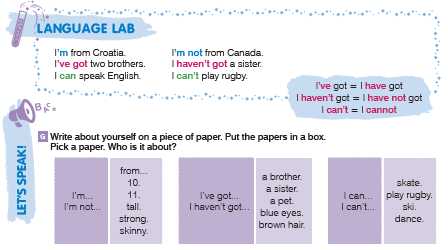 